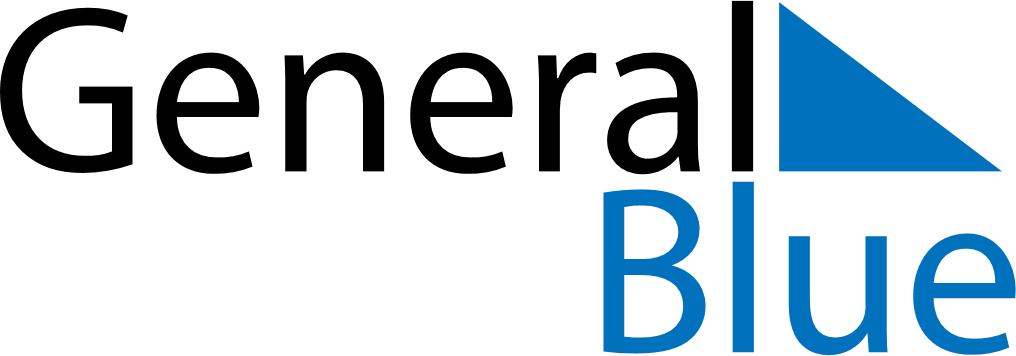 November 2027November 2027November 2027November 2027November 2027November 2027IcelandIcelandIcelandIcelandIcelandIcelandSundayMondayTuesdayWednesdayThursdayFridaySaturday1234567891011121314151617181920Icelandic Language Day21222324252627282930NOTES